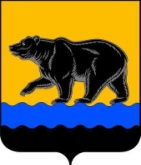 АДМИНИСТРАЦИЯ ГОРОДА НЕФТЕЮГАНСКА                              ПОСТАНОВЛЕНИЕ 26.12.2017 											№ 798-пг.Нефтеюганск О внесении изменения в постановление администрации города Нефтеюганска от 31.03.2014 № 328-п «О реализации администрацией города Нефтеюганска отдельных государственных полномочий, переданных для осуществления органам местного самоуправления муниципального образования город Нефтеюганск» В соответствии со статьёй 20 Федерального закона от 06.10.2003              № 131-ФЗ «Об общих принципах организации местного самоуправления в Российской Федерации», статьёй 27 Устава города Нефтеюганска, решением Думы города от 31.01.2017 № 70-VI «О структуре администрации города Нефтеюганска»,  в целях разграничения реализации органами администрации города Нефтеюганска отдельных государственных полномочий, переданных для осуществления органам местного самоуправления муниципального образования город Нефтеюганск, администрация города Нефтеюганска постановляет:         1.Внести изменение в постановление администрации города Нефтеюганска от 31.03.2014 № 328-п «О реализации администрацией города Нефтеюганска отдельных государственных полномочий, переданных для осуществления органам местного самоуправления муниципального образования город Нефтеюганск» (с изменениями, внесенными постановлениями администрации города от 15.05.2014 № 548-п; от 30.12.2014 № 1500-п; от 03.03.2015 № 164-п; от 27.04.2015 № 350-п, от 09.03.2016 № 174-п; от 05.04.2016 № 309-п; от 27.01.2017 № 24-п; от 24.05.2017 № 318-п), изложив подпункт 1.5 пункта 1 в следующей редакции:	«1.5.Полномочия, переданные и перечисленные в пунктах 1, 3, 3.1, 3.2 статьи 2 Закона Ханты-Мансийского автономного округа - Югры от 31.03.2009 № 36-оз «О наделении органов местного самоуправления муниципальных образований Ханты-Мансийского автономного округа - Югры отдельными государственными полномочиями для обеспечения жилыми помещениями отдельных категорий граждан, определенных федеральным законодательством», а также в пунктах 2, 2.1, 4 статьи 2 вышеуказанного закона, в части постановки граждан на учёт нуждающихся в улучшении жилищных условий; формировании списков граждан, нуждающихся в улучшении жилищных условий; принятия решения о предоставлении жилого помещения по договору социального найма или в собственность бесплатно; принятия решения о предоставлении субсидии за счет за счет субвенций из федерального бюджета отдельным категориям граждан; принятия решения о предоставлении единовременной денежной выплаты на строительство или приобретение жилых помещений за счет субвенций из федерального и окружного бюджетов гражданам, а также в части перечисления субсидий за счет субвенций из федерального бюджета отдельным категориям граждан; перечисления единовременных денежных выплат на строительство или приобретение жилых помещений за счет субвенций из федерального и окружного бюджетов, на счёт продавца жилого помещения, на индивидуальный счёт в виде компенсации гражданину либо на счёт кредитной организации, предоставившей банковский (иной) кредит получателям субсидии либо единовременной денежной выплаты на приобретение или строительство жилого помещения осуществляет департамент жилищно-коммунального хозяйства администрации города Нефтеюганска.».2.Департаменту по делам администрации города (Виер М.Г.) разместить постановление на официальном сайте органов местного самоуправления города Нефтеюганска в сети Интернет.Глава города Нефтеюганска                                                                 С.Ю.Дегтярев